Master of Theological StudiesGraduation Requirements2020-2021AREA ITHE CHRISTIAN TRADITION IN SCRIPTURE AND HISTORY  BIBLICAL INTERPRETATION        COURSE#                   TITLE                                                        GRADE    HRS                                                                                                              6  CHURCH HISTORY         COURSE#	TITLE                                                         GRADE    HRS	 					           6AREA IITHEOLOGY AND ETHICS        COURSE#	TITLE                                                        GRADE    HRS                                                                                                  6AREA IIITHEORY AND PRACTICE OF MINISTRY(Choose courses from Worship/Liturgy, Pastoral Care, Christian Education, and/or Christian Leadership)        COURSE#	TITLE                                                         GRADE   HRS						            6THESIS REQUIREMENTS       COURSE#	TITLE                                                        GRADE   HRS                                                                                                              9  Students must meet or waive (petition) prerequisites for all courses.  MTS Continuation following coursework:TS-693 MTS Thesis (post course work) for 0 semester hours with full-time status (two semesters maximum).TS-695 MTS Thesis Continuance for 0 semester hours with less than half-time status.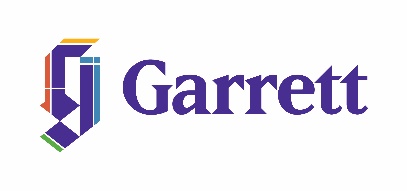 NAME:                                               ID#:           ADVISOR:        TRANSFER CREDIT:                             SPECIALIZATION (15 hours) - Select One:Specialization courses chosen in consultation with advisorGRADE    HRS	                                                                             15ELECTIVE COURSESAs part of their elective courses, students concentrating in Bible should complete at least one year of the appropriate biblical language. Old Testament – HebrewNew Testament - GreekCOURSE#	                    TITLE                                                    GRADE    HRS                                                                                    12                                                    TOTAL Semester Hours: 60 (up to 63)       Sexual Boundaries Workshop completed	date:      Evaluation Conference  	date:            	Advisor’s Signature:       	Second Reader’s Signature:       BIBHB500   Introduction to Hebrew Bible   BIBNT500   Introduction to New Testament   HIST501History of Christian Thought & Practice I   HIST502History of Christian Thought & Practice II   TS-601MTS Colloquium, 1st year       0TS-602MTS Colloquium, 2nd yearTS-690MTS Thesis                    Old Testament New Testament History of Christianity Theology/Ethics Liturgy Religion, Personality & Culture
(requires 32-814 Psych of Religion)